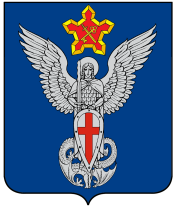 АдминистрацияЕрзовского городского поселенияГородищенского муниципального районаВолгоградской области403010, р.п. Ерзовка, ул. Мелиоративная, дом 2,  тел/факс: (84468) 4-78-78, 4-79-15П О С Т А Н О В Л Е Н И Еот  14 декабря 2018 года                 № 379Об утверждении административного регламента администрации Ерзовского городского поселения по предоставлению муниципальной услуги «Предоставление выписки (информации) об объектах учета из реестра муниципального имущества Ерзовского городского поселения Городищенского муниципального района Волгоградской области» В соответствии с Федеральным законом от 27.07.2010 № 210-ФЗ «Об организации предоставления государственных и муниципальных услуг», Устава Ерзовского городского поселенияПОСТАНОВЛЯЮ:1. Утвердить административный регламент по предоставлению муниципальной услуги «Предоставление выписки (информации) об объектах учета из реестра муниципального имущества Ерзовского городского поселения Городищенского муниципального района Волгоградской области»2. Постановление администрации Ерзовского городского поселения от 03.08.2015г. №109 и постановление администрации Ерзовского городского поселения от 01.07.2016г. №198 признать утратившими силу.3. Настоящее постановление вступает в силу со дня его официального опубликования.4. Контроль за исполнением настоящего постановления оставляю за собой.Глава  Ерзовскогогородского поселения	                                                                   С.В. Зубанков